Općina SikirevciJavni natječaj za sufinanciranje programa i projekata udruga u 2020. godiniObrazac opisa programa ili projekta  
Datum objave natječaja: 15. siječnja 2020.godineRok za dostavu prijava na natječaj: 14. veljače 2020.godineMolimo Vas da prije ispunjavanja Obrasca pažljivo pročitate Upute za prijavu na natječaj za sufinanciranje programa i projekata udruga u 2020. godiniObrazac pažljivo popunite i što je moguće jasnije da bi se mogla napraviti procjena kvalitete prijedloga projekta/programa. Budite precizni i navedite dovoljno detalja koji će omogućiti jasnoću prijedloga. Molimo da obrazac popunite korištenjem računalaMolimo označite prijavljujete li program ili projekt:Naziv programa/projekta:__________________________________________________________________Naziv prijavitelja programa/projekta:________________________________________________________Područje djelovanja na koje se program/projekt odnosi: _______________________________________(upisati jedno od područja: I. Kultura, II. Sport i rekreacija, III. Ostale društvene djelatnosti)MPI.OPĆI PODACI O PRIJAVITELJU PROGRAMA/PROJEKTAOPĆI PODACI O PRIJAVITELJU PROGRAMA/PROJEKTAOPĆI PODACI O PRIJAVITELJU PROGRAMA/PROJEKTAOPĆI PODACI O PRIJAVITELJU PROGRAMA/PROJEKTAOPĆI PODACI O PRIJAVITELJU PROGRAMA/PROJEKTAOPĆI PODACI O PRIJAVITELJU PROGRAMA/PROJEKTAOPĆI PODACI O PRIJAVITELJU PROGRAMA/PROJEKTAOPĆI PODACI O PRIJAVITELJU PROGRAMA/PROJEKTAOPĆI PODACI O PRIJAVITELJU PROGRAMA/PROJEKTAOPĆI PODACI O PRIJAVITELJU PROGRAMA/PROJEKTAOPĆI PODACI O PRIJAVITELJU PROGRAMA/PROJEKTAOPĆI PODACI O PRIJAVITELJU PROGRAMA/PROJEKTAOPĆI PODACI O PRIJAVITELJU PROGRAMA/PROJEKTAOPĆI PODACI O PRIJAVITELJU PROGRAMA/PROJEKTAOPĆI PODACI O PRIJAVITELJU PROGRAMA/PROJEKTAOPĆI PODACI O PRIJAVITELJU PROGRAMA/PROJEKTAOPĆI PODACI O PRIJAVITELJU PROGRAMA/PROJEKTAOPĆI PODACI O PRIJAVITELJU PROGRAMA/PROJEKTAOPĆI PODACI O PRIJAVITELJU PROGRAMA/PROJEKTAOPĆI PODACI O PRIJAVITELJU PROGRAMA/PROJEKTAOPĆI PODACI O PRIJAVITELJU PROGRAMA/PROJEKTAOSNOVNI PODACI O ORGANIZACIJI – PRIJAVITELJUOSNOVNI PODACI O ORGANIZACIJI – PRIJAVITELJUOSNOVNI PODACI O ORGANIZACIJI – PRIJAVITELJUOSNOVNI PODACI O ORGANIZACIJI – PRIJAVITELJUOSNOVNI PODACI O ORGANIZACIJI – PRIJAVITELJUOSNOVNI PODACI O ORGANIZACIJI – PRIJAVITELJUOSNOVNI PODACI O ORGANIZACIJI – PRIJAVITELJUOSNOVNI PODACI O ORGANIZACIJI – PRIJAVITELJUOSNOVNI PODACI O ORGANIZACIJI – PRIJAVITELJUOSNOVNI PODACI O ORGANIZACIJI – PRIJAVITELJUOSNOVNI PODACI O ORGANIZACIJI – PRIJAVITELJUOSNOVNI PODACI O ORGANIZACIJI – PRIJAVITELJUOSNOVNI PODACI O ORGANIZACIJI – PRIJAVITELJUOSNOVNI PODACI O ORGANIZACIJI – PRIJAVITELJUOSNOVNI PODACI O ORGANIZACIJI – PRIJAVITELJUOSNOVNI PODACI O ORGANIZACIJI – PRIJAVITELJUOSNOVNI PODACI O ORGANIZACIJI – PRIJAVITELJUOSNOVNI PODACI O ORGANIZACIJI – PRIJAVITELJUOSNOVNI PODACI O ORGANIZACIJI – PRIJAVITELJUOSNOVNI PODACI O ORGANIZACIJI – PRIJAVITELJUOSNOVNI PODACI O ORGANIZACIJI – PRIJAVITELJU1.Naziv organizacijeNaziv organizacije2.Adresa (ulica i broj)Adresa (ulica i broj)3.Poštanski broj i sjedištePoštanski broj i sjedište4.4.ŽupanijaŽupanija5.Ime i prezime  osobe ovlaštene za zastupanje, adresa e-pošte i dužnost koju obavlja (npr. predsjednik/-ca, direktor/-ica)Ime i prezime  osobe ovlaštene za zastupanje, adresa e-pošte i dužnost koju obavlja (npr. predsjednik/-ca, direktor/-ica)6.TelefonTelefon7.7.MobitelMobitelMobitelMobitel8.TelefaksTelefaks9.Adresa e-pošteAdresa e-pošte10.Internetska stranicaInternetska stranica11.Godina osnutkaGodina osnutka12.Datum i godina upisa u matični registarDatum i godina upisa u matični registar13.13.Registarski brojRegistarski brojRegistarski brojRegistarski brojRegistarski brojRegistarski brojRegistarski brojRegistarski broj14.Registrirana pri (naziv registracijskog tijela)Registrirana pri (naziv registracijskog tijela)15.Broj žiro-računa i naziv banke (IBAN)Broj žiro-računa i naziv banke (IBAN)16.OIB (osobni identifikacijski broj)OIB (osobni identifikacijski broj)17.RNO (broj u Registru neprofitnih organizacija)RNO (broj u Registru neprofitnih organizacija)18.Ciljevi osnivanja, sukladno StatutuCiljevi osnivanja, sukladno Statutu19.Svrha i područje djelovanjaSvrha i područje djelovanja20.Djelatnost(i) organizacije, sukladno StatutuDjelatnost(i) organizacije, sukladno Statutu21.Ukupan broj (upisati broj)Ukupan broj (upisati broj)članovaod toga (upisati broj)od toga (upisati broj)građanapravnih osobapravnih osobapravnih osobapravnih osobapravnih osoba22.Udio volonterskog rada u organizacijiUdio volonterskog rada u organizacijia)broj osoba koje volontirajubroj osoba koje volontirajub)broj sati volonterskog rada ostvarenih u 2019. godini broj sati volonterskog rada ostvarenih u 2019. godini 23.Broj zaposlenih na dan 31.12.2019.(upisati broj)Broj zaposlenih na dan 31.12.2019.(upisati broj)na određenona određenona određenona određenona određenona neodređenona neodređenona neodređenona neodređenona neodređenona neodređeno24.Je li vaša organizacija u sustavu PDV-a (označite sa “x”)Je li vaša organizacija u sustavu PDV-a (označite sa “x”)Da.Da.Da.Da.Da.Ne.Ne.Ne.Ne.Ne.Ne.25.Ukupno ostvareni prihod organizacije u 2019. godini (upišite iznos)Ukupno ostvareni prihod organizacije u 2019. godini (upišite iznos)26.Od toga ostvareno od (upišite iznos)Od toga ostvareno od (upišite iznos)Od toga ostvareno od (upišite iznos)Od toga ostvareno od (upišite iznos)Od toga ostvareno od (upišite iznos)Od toga ostvareno od (upišite iznos)Od toga ostvareno od (upišite iznos)Od toga ostvareno od (upišite iznos)Od toga ostvareno od (upišite iznos)Od toga ostvareno od (upišite iznos)Od toga ostvareno od (upišite iznos)Od toga ostvareno od (upišite iznos)Od toga ostvareno od (upišite iznos)Od toga ostvareno od (upišite iznos)Od toga ostvareno od (upišite iznos)Od toga ostvareno od (upišite iznos)Od toga ostvareno od (upišite iznos)Od toga ostvareno od (upišite iznos)Od toga ostvareno od (upišite iznos)Od toga ostvareno od (upišite iznos)Od toga ostvareno od (upišite iznos)a)donacija državnog proračunadonacija državnog proračunab)donacija iz proračuna jedinica lokane i područne (regionalne) samoupravedonacija iz proračuna jedinica lokane i područne (regionalne) samoupravec)inozemnih vlada i međunarodnih organizacijainozemnih vlada i međunarodnih organizacijad)trgovačkih društava i ostalih pravnih osobatrgovačkih društava i ostalih pravnih osobae)građana i kućanstavagrađana i kućanstavaf)povezanih neprofitnih organizacijapovezanih neprofitnih organizacijag)prihoda od članarineprihoda od članarineh)prihoda iz EU fondovaprihoda iz EU fondova27.Ukupan iznos isplaćen za plaće u 2019. godiniUkupan iznos isplaćen za plaće u 2019. godini28.Ukupan iznos isplaćen za naknade drugog dohotka u 2019. godiniUkupan iznos isplaćen za naknade drugog dohotka u 2019. godini29.Podaci o prostoru u kojem organizacija djelujePodaci o prostoru u kojem organizacija djelujePodaci o prostoru u kojem organizacija djelujePodaci o prostoru u kojem organizacija djelujePodaci o prostoru u kojem organizacija djelujePodaci o prostoru u kojem organizacija djelujePodaci o prostoru u kojem organizacija djelujePodaci o prostoru u kojem organizacija djelujePodaci o prostoru u kojem organizacija djelujePodaci o prostoru u kojem organizacija djelujePodaci o prostoru u kojem organizacija djelujePodaci o prostoru u kojem organizacija djelujePodaci o prostoru u kojem organizacija djelujePodaci o prostoru u kojem organizacija djelujePodaci o prostoru u kojem organizacija djelujePodaci o prostoru u kojem organizacija djelujePodaci o prostoru u kojem organizacija djelujePodaci o prostoru u kojem organizacija djelujePodaci o prostoru u kojem organizacija djelujePodaci o prostoru u kojem organizacija djelujePodaci o prostoru u kojem organizacija djelujea)vlastiti prostor (upisati veličinu u m2)vlastiti prostor (upisati veličinu u m2)b)iznajmljeni prostor (upisati veličinu u m2)iznajmljeni prostor (upisati veličinu u m2)c)prostor općine/grada/županije/RH (upisati veličinu u m2 i iznos mjesečnog  najma)prostor općine/grada/županije/RH (upisati veličinu u m2 i iznos mjesečnog  najma)30.Broj ukupno odobrenih bespovratnih potpora u 2019. godiniBroj ukupno odobrenih bespovratnih potpora u 2019. godini31.Broj partnerstva u koja je organizacija uključena na provedbi programa/projekta u trenutku prijave na ovaj natječajBroj partnerstva u koja je organizacija uključena na provedbi programa/projekta u trenutku prijave na ovaj natječaj32.Izrađujete li godišnji izvještaj o radu? (označite sa “x”)Izrađujete li godišnji izvještaj o radu? (označite sa “x”)Da.Da.Da.Da.Da.Ne.Ne.Ne.Ne.a)Ukoliko ste označili odgovor “da”, kome ga dostavljate i na koji način ga predstavljate javnosti?Ukoliko ste označili odgovor “da”, kome ga dostavljate i na koji način ga predstavljate javnosti?33.Provodite li neki od sustava kvalitete za neprofitne organizacije?Provodite li neki od sustava kvalitete za neprofitne organizacije?Da.Da.Da.Da.Da.Ne.Ne.Ne.Ne.a)Ukoliko ste označili odgovor "da", koji sustav i od kada?Ukoliko ste označili odgovor "da", koji sustav i od kada?II.PODACI O PROGRAMU/PROJEKTUPODACI O PROGRAMU/PROJEKTUPODACI O PROGRAMU/PROJEKTUPODACI O PROGRAMU/PROJEKTUPODACI O PROGRAMU/PROJEKTUPODACI O PROGRAMU/PROJEKTUPODACI O PROGRAMU/PROJEKTUPODACI O PROGRAMU/PROJEKTUPODACI O PROGRAMU/PROJEKTUPODACI O PROGRAMU/PROJEKTUPODACI O PROGRAMU/PROJEKTUPODACI O PROGRAMU/PROJEKTUPODACI O PROGRAMU/PROJEKTUPODACI O PROGRAMU/PROJEKTUPODACI O PROGRAMU/PROJEKTUPODACI O PROGRAMU/PROJEKTUPODACI O PROGRAMU/PROJEKTUPODACI O PROGRAMU/PROJEKTUPODACI O PROGRAMU/PROJEKTUPODACI O PROGRAMU/PROJEKTUPODACI O PROGRAMU/PROJEKTU1.Naziv programa/projekta:Naziv programa/projekta:Naziv programa/projekta:Naziv programa/projekta:Naziv programa/projekta:Naziv programa/projekta:Naziv programa/projekta:Naziv programa/projekta:Naziv programa/projekta:Naziv programa/projekta:Naziv programa/projekta:Naziv programa/projekta:Naziv programa/projekta:Naziv programa/projekta:Naziv programa/projekta:Naziv programa/projekta:Naziv programa/projekta:Naziv programa/projekta:Naziv programa/projekta:Naziv programa/projekta:Naziv programa/projekta:2.Sažetak programa/projekta:Sažetak programa/projekta:Sažetak programa/projekta:Sažetak programa/projekta:Sažetak programa/projekta:Sažetak programa/projekta:Sažetak programa/projekta:Sažetak programa/projekta:Sažetak programa/projekta:Sažetak programa/projekta:Sažetak programa/projekta:Sažetak programa/projekta:Sažetak programa/projekta:Sažetak programa/projekta:Sažetak programa/projekta:Sažetak programa/projekta:Sažetak programa/projekta:Sažetak programa/projekta:Sažetak programa/projekta:Sažetak programa/projekta:Sažetak programa/projekta:3.Predviđeno trajanje provedbe u mjesecima:Predviđeno trajanje provedbe u mjesecima:Predviđeno trajanje provedbe u mjesecima:Predviđeno trajanje provedbe u mjesecima:Predviđeno trajanje provedbe u mjesecima:Predviđeno trajanje provedbe u mjesecima:Predviđeno trajanje provedbe u mjesecima:Predviđeno trajanje provedbe u mjesecima:Predviđeno trajanje provedbe u mjesecima:Predviđeno trajanje provedbe u mjesecima:Predviđeno trajanje provedbe u mjesecima:Predviđeno trajanje provedbe u mjesecima:Predviđeno trajanje provedbe u mjesecima:Predviđeno trajanje provedbe u mjesecima:Predviđeno trajanje provedbe u mjesecima:Predviđeno trajanje provedbe u mjesecima:Predviđeno trajanje provedbe u mjesecima:Predviđeno trajanje provedbe u mjesecima:Predviđeno trajanje provedbe u mjesecima:Predviđeno trajanje provedbe u mjesecima:Predviđeno trajanje provedbe u mjesecima:4.Zemljopisno područje provedbe (mjesto, grad, općina, županija, država)Zemljopisno područje provedbe (mjesto, grad, općina, županija, država)Zemljopisno područje provedbe (mjesto, grad, općina, županija, država)Zemljopisno područje provedbe (mjesto, grad, općina, županija, država)Zemljopisno područje provedbe (mjesto, grad, općina, županija, država)Zemljopisno područje provedbe (mjesto, grad, općina, županija, država)Zemljopisno područje provedbe (mjesto, grad, općina, županija, država)Zemljopisno područje provedbe (mjesto, grad, općina, županija, država)Zemljopisno područje provedbe (mjesto, grad, općina, županija, država)Zemljopisno područje provedbe (mjesto, grad, općina, županija, država)Zemljopisno područje provedbe (mjesto, grad, općina, županija, država)Zemljopisno područje provedbe (mjesto, grad, općina, županija, država)Zemljopisno područje provedbe (mjesto, grad, općina, županija, država)Zemljopisno područje provedbe (mjesto, grad, općina, županija, država)Zemljopisno područje provedbe (mjesto, grad, općina, županija, država)Zemljopisno područje provedbe (mjesto, grad, općina, županija, država)Zemljopisno područje provedbe (mjesto, grad, općina, županija, država)Zemljopisno područje provedbe (mjesto, grad, općina, županija, država)Zemljopisno područje provedbe (mjesto, grad, općina, županija, država)Zemljopisno područje provedbe (mjesto, grad, općina, županija, država)Zemljopisno područje provedbe (mjesto, grad, općina, županija, država)5.Ukupan iznos potreban za provedbu:Ukupan iznos potreban za provedbu:Ukupan iznos potreban za provedbu:Ukupan iznos potreban za provedbu:5.1.Iznos koji se traži od Općine Sikirevci (do 100% ukupne vrijednosti programa/projekta)Iznos koji se traži od Općine Sikirevci (do 100% ukupne vrijednosti programa/projekta)Iznos koji se traži od Općine Sikirevci (do 100% ukupne vrijednosti programa/projekta)Iznos koji se traži od Općine Sikirevci (do 100% ukupne vrijednosti programa/projekta)5.2.Ako je iznos ukupnih troškova za provedbu programa/projekta veći od iznosa koji se može dobiti od Općine Sikirevci, molimo navedite kako ćete osigurati ostatak sredstava za provedbu akcije.Ako je iznos ukupnih troškova za provedbu programa/projekta veći od iznosa koji se može dobiti od Općine Sikirevci, molimo navedite kako ćete osigurati ostatak sredstava za provedbu akcije.Ako je iznos ukupnih troškova za provedbu programa/projekta veći od iznosa koji se može dobiti od Općine Sikirevci, molimo navedite kako ćete osigurati ostatak sredstava za provedbu akcije.Ako je iznos ukupnih troškova za provedbu programa/projekta veći od iznosa koji se može dobiti od Općine Sikirevci, molimo navedite kako ćete osigurati ostatak sredstava za provedbu akcije.Ako je iznos ukupnih troškova za provedbu programa/projekta veći od iznosa koji se može dobiti od Općine Sikirevci, molimo navedite kako ćete osigurati ostatak sredstava za provedbu akcije.Ako je iznos ukupnih troškova za provedbu programa/projekta veći od iznosa koji se može dobiti od Općine Sikirevci, molimo navedite kako ćete osigurati ostatak sredstava za provedbu akcije.Ako je iznos ukupnih troškova za provedbu programa/projekta veći od iznosa koji se može dobiti od Općine Sikirevci, molimo navedite kako ćete osigurati ostatak sredstava za provedbu akcije.Ako je iznos ukupnih troškova za provedbu programa/projekta veći od iznosa koji se može dobiti od Općine Sikirevci, molimo navedite kako ćete osigurati ostatak sredstava za provedbu akcije.Ako je iznos ukupnih troškova za provedbu programa/projekta veći od iznosa koji se može dobiti od Općine Sikirevci, molimo navedite kako ćete osigurati ostatak sredstava za provedbu akcije.Ako je iznos ukupnih troškova za provedbu programa/projekta veći od iznosa koji se može dobiti od Općine Sikirevci, molimo navedite kako ćete osigurati ostatak sredstava za provedbu akcije.Ako je iznos ukupnih troškova za provedbu programa/projekta veći od iznosa koji se može dobiti od Općine Sikirevci, molimo navedite kako ćete osigurati ostatak sredstava za provedbu akcije.Ako je iznos ukupnih troškova za provedbu programa/projekta veći od iznosa koji se može dobiti od Općine Sikirevci, molimo navedite kako ćete osigurati ostatak sredstava za provedbu akcije.Ako je iznos ukupnih troškova za provedbu programa/projekta veći od iznosa koji se može dobiti od Općine Sikirevci, molimo navedite kako ćete osigurati ostatak sredstava za provedbu akcije.Ako je iznos ukupnih troškova za provedbu programa/projekta veći od iznosa koji se može dobiti od Općine Sikirevci, molimo navedite kako ćete osigurati ostatak sredstava za provedbu akcije.Ako je iznos ukupnih troškova za provedbu programa/projekta veći od iznosa koji se može dobiti od Općine Sikirevci, molimo navedite kako ćete osigurati ostatak sredstava za provedbu akcije.Ako je iznos ukupnih troškova za provedbu programa/projekta veći od iznosa koji se može dobiti od Općine Sikirevci, molimo navedite kako ćete osigurati ostatak sredstava za provedbu akcije.Ako je iznos ukupnih troškova za provedbu programa/projekta veći od iznosa koji se može dobiti od Općine Sikirevci, molimo navedite kako ćete osigurati ostatak sredstava za provedbu akcije.Ako je iznos ukupnih troškova za provedbu programa/projekta veći od iznosa koji se može dobiti od Općine Sikirevci, molimo navedite kako ćete osigurati ostatak sredstava za provedbu akcije.Ako je iznos ukupnih troškova za provedbu programa/projekta veći od iznosa koji se može dobiti od Općine Sikirevci, molimo navedite kako ćete osigurati ostatak sredstava za provedbu akcije.Ako je iznos ukupnih troškova za provedbu programa/projekta veći od iznosa koji se može dobiti od Općine Sikirevci, molimo navedite kako ćete osigurati ostatak sredstava za provedbu akcije.Ako je iznos ukupnih troškova za provedbu programa/projekta veći od iznosa koji se može dobiti od Općine Sikirevci, molimo navedite kako ćete osigurati ostatak sredstava za provedbu akcije.6.Opišite što Vas je potaknulo da prijavite ovaj program/projekt, odnosno kako ste utvrdili potrebe i koji problem rješavate ovim programom/projektom.Opišite što Vas je potaknulo da prijavite ovaj program/projekt, odnosno kako ste utvrdili potrebe i koji problem rješavate ovim programom/projektom.Opišite što Vas je potaknulo da prijavite ovaj program/projekt, odnosno kako ste utvrdili potrebe i koji problem rješavate ovim programom/projektom.Opišite što Vas je potaknulo da prijavite ovaj program/projekt, odnosno kako ste utvrdili potrebe i koji problem rješavate ovim programom/projektom.Opišite što Vas je potaknulo da prijavite ovaj program/projekt, odnosno kako ste utvrdili potrebe i koji problem rješavate ovim programom/projektom.Opišite što Vas je potaknulo da prijavite ovaj program/projekt, odnosno kako ste utvrdili potrebe i koji problem rješavate ovim programom/projektom.Opišite što Vas je potaknulo da prijavite ovaj program/projekt, odnosno kako ste utvrdili potrebe i koji problem rješavate ovim programom/projektom.Opišite što Vas je potaknulo da prijavite ovaj program/projekt, odnosno kako ste utvrdili potrebe i koji problem rješavate ovim programom/projektom.Opišite što Vas je potaknulo da prijavite ovaj program/projekt, odnosno kako ste utvrdili potrebe i koji problem rješavate ovim programom/projektom.Opišite što Vas je potaknulo da prijavite ovaj program/projekt, odnosno kako ste utvrdili potrebe i koji problem rješavate ovim programom/projektom.Opišite što Vas je potaknulo da prijavite ovaj program/projekt, odnosno kako ste utvrdili potrebe i koji problem rješavate ovim programom/projektom.Opišite što Vas je potaknulo da prijavite ovaj program/projekt, odnosno kako ste utvrdili potrebe i koji problem rješavate ovim programom/projektom.Opišite što Vas je potaknulo da prijavite ovaj program/projekt, odnosno kako ste utvrdili potrebe i koji problem rješavate ovim programom/projektom.Opišite što Vas je potaknulo da prijavite ovaj program/projekt, odnosno kako ste utvrdili potrebe i koji problem rješavate ovim programom/projektom.Opišite što Vas je potaknulo da prijavite ovaj program/projekt, odnosno kako ste utvrdili potrebe i koji problem rješavate ovim programom/projektom.Opišite što Vas je potaknulo da prijavite ovaj program/projekt, odnosno kako ste utvrdili potrebe i koji problem rješavate ovim programom/projektom.Opišite što Vas je potaknulo da prijavite ovaj program/projekt, odnosno kako ste utvrdili potrebe i koji problem rješavate ovim programom/projektom.Opišite što Vas je potaknulo da prijavite ovaj program/projekt, odnosno kako ste utvrdili potrebe i koji problem rješavate ovim programom/projektom.Opišite što Vas je potaknulo da prijavite ovaj program/projekt, odnosno kako ste utvrdili potrebe i koji problem rješavate ovim programom/projektom.Opišite što Vas je potaknulo da prijavite ovaj program/projekt, odnosno kako ste utvrdili potrebe i koji problem rješavate ovim programom/projektom.Opišite što Vas je potaknulo da prijavite ovaj program/projekt, odnosno kako ste utvrdili potrebe i koji problem rješavate ovim programom/projektom.7.Navedite i opišite ciljeve koji se namjeravaju ostvariti provedbom predloženog programa/projekta.Navedite i opišite ciljeve koji se namjeravaju ostvariti provedbom predloženog programa/projekta.Navedite i opišite ciljeve koji se namjeravaju ostvariti provedbom predloženog programa/projekta.Navedite i opišite ciljeve koji se namjeravaju ostvariti provedbom predloženog programa/projekta.Navedite i opišite ciljeve koji se namjeravaju ostvariti provedbom predloženog programa/projekta.Navedite i opišite ciljeve koji se namjeravaju ostvariti provedbom predloženog programa/projekta.Navedite i opišite ciljeve koji se namjeravaju ostvariti provedbom predloženog programa/projekta.Navedite i opišite ciljeve koji se namjeravaju ostvariti provedbom predloženog programa/projekta.Navedite i opišite ciljeve koji se namjeravaju ostvariti provedbom predloženog programa/projekta.Navedite i opišite ciljeve koji se namjeravaju ostvariti provedbom predloženog programa/projekta.Navedite i opišite ciljeve koji se namjeravaju ostvariti provedbom predloženog programa/projekta.Navedite i opišite ciljeve koji se namjeravaju ostvariti provedbom predloženog programa/projekta.Navedite i opišite ciljeve koji se namjeravaju ostvariti provedbom predloženog programa/projekta.Navedite i opišite ciljeve koji se namjeravaju ostvariti provedbom predloženog programa/projekta.Navedite i opišite ciljeve koji se namjeravaju ostvariti provedbom predloženog programa/projekta.Navedite i opišite ciljeve koji se namjeravaju ostvariti provedbom predloženog programa/projekta.Navedite i opišite ciljeve koji se namjeravaju ostvariti provedbom predloženog programa/projekta.Navedite i opišite ciljeve koji se namjeravaju ostvariti provedbom predloženog programa/projekta.Navedite i opišite ciljeve koji se namjeravaju ostvariti provedbom predloženog programa/projekta.Navedite i opišite ciljeve koji se namjeravaju ostvariti provedbom predloženog programa/projekta.Navedite i opišite ciljeve koji se namjeravaju ostvariti provedbom predloženog programa/projekta.8.Opišite mjerljive rezultate koje očekujete po završetku provođenja vašeg programa/projekta.Opišite mjerljive rezultate koje očekujete po završetku provođenja vašeg programa/projekta.Opišite mjerljive rezultate koje očekujete po završetku provođenja vašeg programa/projekta.Opišite mjerljive rezultate koje očekujete po završetku provođenja vašeg programa/projekta.Opišite mjerljive rezultate koje očekujete po završetku provođenja vašeg programa/projekta.Opišite mjerljive rezultate koje očekujete po završetku provođenja vašeg programa/projekta.Opišite mjerljive rezultate koje očekujete po završetku provođenja vašeg programa/projekta.Opišite mjerljive rezultate koje očekujete po završetku provođenja vašeg programa/projekta.Opišite mjerljive rezultate koje očekujete po završetku provođenja vašeg programa/projekta.Opišite mjerljive rezultate koje očekujete po završetku provođenja vašeg programa/projekta.Opišite mjerljive rezultate koje očekujete po završetku provođenja vašeg programa/projekta.Opišite mjerljive rezultate koje očekujete po završetku provođenja vašeg programa/projekta.Opišite mjerljive rezultate koje očekujete po završetku provođenja vašeg programa/projekta.Opišite mjerljive rezultate koje očekujete po završetku provođenja vašeg programa/projekta.Opišite mjerljive rezultate koje očekujete po završetku provođenja vašeg programa/projekta.Opišite mjerljive rezultate koje očekujete po završetku provođenja vašeg programa/projekta.Opišite mjerljive rezultate koje očekujete po završetku provođenja vašeg programa/projekta.Opišite mjerljive rezultate koje očekujete po završetku provođenja vašeg programa/projekta.Opišite mjerljive rezultate koje očekujete po završetku provođenja vašeg programa/projekta.Opišite mjerljive rezultate koje očekujete po završetku provođenja vašeg programa/projekta.Opišite mjerljive rezultate koje očekujete po završetku provođenja vašeg programa/projekta.   9 .Tko su ciljane skupine (skupine na koje aktivnosti izravno utječu) obuhvaćene projektom?Tko su ciljane skupine (skupine na koje aktivnosti izravno utječu) obuhvaćene projektom?Tko su ciljane skupine (skupine na koje aktivnosti izravno utječu) obuhvaćene projektom?Tko su ciljane skupine (skupine na koje aktivnosti izravno utječu) obuhvaćene projektom?Tko su ciljane skupine (skupine na koje aktivnosti izravno utječu) obuhvaćene projektom?Tko su ciljane skupine (skupine na koje aktivnosti izravno utječu) obuhvaćene projektom?Tko su ciljane skupine (skupine na koje aktivnosti izravno utječu) obuhvaćene projektom?Tko su ciljane skupine (skupine na koje aktivnosti izravno utječu) obuhvaćene projektom?Tko su ciljane skupine (skupine na koje aktivnosti izravno utječu) obuhvaćene projektom?Tko su ciljane skupine (skupine na koje aktivnosti izravno utječu) obuhvaćene projektom?Tko su ciljane skupine (skupine na koje aktivnosti izravno utječu) obuhvaćene projektom?Tko su ciljane skupine (skupine na koje aktivnosti izravno utječu) obuhvaćene projektom?Tko su ciljane skupine (skupine na koje aktivnosti izravno utječu) obuhvaćene projektom?Tko su ciljane skupine (skupine na koje aktivnosti izravno utječu) obuhvaćene projektom?Tko su ciljane skupine (skupine na koje aktivnosti izravno utječu) obuhvaćene projektom?Tko su ciljane skupine (skupine na koje aktivnosti izravno utječu) obuhvaćene projektom?Tko su ciljane skupine (skupine na koje aktivnosti izravno utječu) obuhvaćene projektom?Tko su ciljane skupine (skupine na koje aktivnosti izravno utječu) obuhvaćene projektom?Tko su ciljane skupine (skupine na koje aktivnosti izravno utječu) obuhvaćene projektom?Tko su ciljane skupine (skupine na koje aktivnosti izravno utječu) obuhvaćene projektom?Tko su ciljane skupine (skupine na koje aktivnosti izravno utječu) obuhvaćene projektom?11.Tko su krajnji korisnici (pojedinci, skupine, organizacije koje nisu izravno uključene u provedbu, ali provedba na njih ima posredan utjecaj)?Tko su krajnji korisnici (pojedinci, skupine, organizacije koje nisu izravno uključene u provedbu, ali provedba na njih ima posredan utjecaj)?Tko su krajnji korisnici (pojedinci, skupine, organizacije koje nisu izravno uključene u provedbu, ali provedba na njih ima posredan utjecaj)?Tko su krajnji korisnici (pojedinci, skupine, organizacije koje nisu izravno uključene u provedbu, ali provedba na njih ima posredan utjecaj)?Tko su krajnji korisnici (pojedinci, skupine, organizacije koje nisu izravno uključene u provedbu, ali provedba na njih ima posredan utjecaj)?Tko su krajnji korisnici (pojedinci, skupine, organizacije koje nisu izravno uključene u provedbu, ali provedba na njih ima posredan utjecaj)?Tko su krajnji korisnici (pojedinci, skupine, organizacije koje nisu izravno uključene u provedbu, ali provedba na njih ima posredan utjecaj)?Tko su krajnji korisnici (pojedinci, skupine, organizacije koje nisu izravno uključene u provedbu, ali provedba na njih ima posredan utjecaj)?Tko su krajnji korisnici (pojedinci, skupine, organizacije koje nisu izravno uključene u provedbu, ali provedba na njih ima posredan utjecaj)?Tko su krajnji korisnici (pojedinci, skupine, organizacije koje nisu izravno uključene u provedbu, ali provedba na njih ima posredan utjecaj)?Tko su krajnji korisnici (pojedinci, skupine, organizacije koje nisu izravno uključene u provedbu, ali provedba na njih ima posredan utjecaj)?Tko su krajnji korisnici (pojedinci, skupine, organizacije koje nisu izravno uključene u provedbu, ali provedba na njih ima posredan utjecaj)?Tko su krajnji korisnici (pojedinci, skupine, organizacije koje nisu izravno uključene u provedbu, ali provedba na njih ima posredan utjecaj)?Tko su krajnji korisnici (pojedinci, skupine, organizacije koje nisu izravno uključene u provedbu, ali provedba na njih ima posredan utjecaj)?Tko su krajnji korisnici (pojedinci, skupine, organizacije koje nisu izravno uključene u provedbu, ali provedba na njih ima posredan utjecaj)?Tko su krajnji korisnici (pojedinci, skupine, organizacije koje nisu izravno uključene u provedbu, ali provedba na njih ima posredan utjecaj)?Tko su krajnji korisnici (pojedinci, skupine, organizacije koje nisu izravno uključene u provedbu, ali provedba na njih ima posredan utjecaj)?Tko su krajnji korisnici (pojedinci, skupine, organizacije koje nisu izravno uključene u provedbu, ali provedba na njih ima posredan utjecaj)?Tko su krajnji korisnici (pojedinci, skupine, organizacije koje nisu izravno uključene u provedbu, ali provedba na njih ima posredan utjecaj)?Tko su krajnji korisnici (pojedinci, skupine, organizacije koje nisu izravno uključene u provedbu, ali provedba na njih ima posredan utjecaj)?Tko su krajnji korisnici (pojedinci, skupine, organizacije koje nisu izravno uključene u provedbu, ali provedba na njih ima posredan utjecaj)?12.Opišite glavne aktivnosti koje ćete provoditi, očekivane rezultate i vremensko razdoblje provedbe programa/projekta(po potrebi proširite tablicu).Opišite glavne aktivnosti koje ćete provoditi, očekivane rezultate i vremensko razdoblje provedbe programa/projekta(po potrebi proširite tablicu).Opišite glavne aktivnosti koje ćete provoditi, očekivane rezultate i vremensko razdoblje provedbe programa/projekta(po potrebi proširite tablicu).Opišite glavne aktivnosti koje ćete provoditi, očekivane rezultate i vremensko razdoblje provedbe programa/projekta(po potrebi proširite tablicu).Opišite glavne aktivnosti koje ćete provoditi, očekivane rezultate i vremensko razdoblje provedbe programa/projekta(po potrebi proširite tablicu).Opišite glavne aktivnosti koje ćete provoditi, očekivane rezultate i vremensko razdoblje provedbe programa/projekta(po potrebi proširite tablicu).Opišite glavne aktivnosti koje ćete provoditi, očekivane rezultate i vremensko razdoblje provedbe programa/projekta(po potrebi proširite tablicu).Opišite glavne aktivnosti koje ćete provoditi, očekivane rezultate i vremensko razdoblje provedbe programa/projekta(po potrebi proširite tablicu).Opišite glavne aktivnosti koje ćete provoditi, očekivane rezultate i vremensko razdoblje provedbe programa/projekta(po potrebi proširite tablicu).Opišite glavne aktivnosti koje ćete provoditi, očekivane rezultate i vremensko razdoblje provedbe programa/projekta(po potrebi proširite tablicu).Opišite glavne aktivnosti koje ćete provoditi, očekivane rezultate i vremensko razdoblje provedbe programa/projekta(po potrebi proširite tablicu).Opišite glavne aktivnosti koje ćete provoditi, očekivane rezultate i vremensko razdoblje provedbe programa/projekta(po potrebi proširite tablicu).Opišite glavne aktivnosti koje ćete provoditi, očekivane rezultate i vremensko razdoblje provedbe programa/projekta(po potrebi proširite tablicu).Opišite glavne aktivnosti koje ćete provoditi, očekivane rezultate i vremensko razdoblje provedbe programa/projekta(po potrebi proširite tablicu).Opišite glavne aktivnosti koje ćete provoditi, očekivane rezultate i vremensko razdoblje provedbe programa/projekta(po potrebi proširite tablicu).Opišite glavne aktivnosti koje ćete provoditi, očekivane rezultate i vremensko razdoblje provedbe programa/projekta(po potrebi proširite tablicu).Opišite glavne aktivnosti koje ćete provoditi, očekivane rezultate i vremensko razdoblje provedbe programa/projekta(po potrebi proširite tablicu).Opišite glavne aktivnosti koje ćete provoditi, očekivane rezultate i vremensko razdoblje provedbe programa/projekta(po potrebi proširite tablicu).Opišite glavne aktivnosti koje ćete provoditi, očekivane rezultate i vremensko razdoblje provedbe programa/projekta(po potrebi proširite tablicu).Opišite glavne aktivnosti koje ćete provoditi, očekivane rezultate i vremensko razdoblje provedbe programa/projekta(po potrebi proširite tablicu).Opišite glavne aktivnosti koje ćete provoditi, očekivane rezultate i vremensko razdoblje provedbe programa/projekta(po potrebi proširite tablicu).AktivnostAktivnostAktivnostAktivnostAktivnostAktivnostVremensko razdobljeVremensko razdobljeVremensko razdobljeVremensko razdobljeVremensko razdobljeVremensko razdobljeVremensko razdobljeVremensko razdobljeVremensko razdobljeVremensko razdobljeOčekivani rezultatiOčekivani rezultatiOčekivani rezultatiOčekivani rezultatiOčekivani rezultati1.2.3....13.Odgovorne osobe za provedbu programa/projektaOdgovorne osobe za provedbu programa/projektaOdgovorne osobe za provedbu programa/projektaOdgovorne osobe za provedbu programa/projektaOdgovorne osobe za provedbu programa/projektaOdgovorne osobe za provedbu programa/projektaOdgovorne osobe za provedbu programa/projektaOdgovorne osobe za provedbu programa/projektaOdgovorne osobe za provedbu programa/projektaOdgovorne osobe za provedbu programa/projektaOdgovorne osobe za provedbu programa/projektaOdgovorne osobe za provedbu programa/projektaOdgovorne osobe za provedbu programa/projektaOdgovorne osobe za provedbu programa/projektaOdgovorne osobe za provedbu programa/projektaOdgovorne osobe za provedbu programa/projektaOdgovorne osobe za provedbu programa/projektaOdgovorne osobe za provedbu programa/projektaOdgovorne osobe za provedbu programa/projektaOdgovorne osobe za provedbu programa/projektaOdgovorne osobe za provedbu programa/projektaa)Voditeljica / voditelj programa/projekta14.Broj volontera koji sudjeluju u provedbi programa/projekta(navedite broj volontera, broj predviđenih volonterskih sati i zaduženja)15.Broj zaposlenih osoba koje sudjeluju u provedbi programa/projekta16.Jeste li do sada imali iskustva u organiziranju i provedbi sličnih programa/projekata? Ako jeste, molimo da to ovdje kratko opišete.Jeste li do sada imali iskustva u organiziranju i provedbi sličnih programa/projekata? Ako jeste, molimo da to ovdje kratko opišete.Jeste li do sada imali iskustva u organiziranju i provedbi sličnih programa/projekata? Ako jeste, molimo da to ovdje kratko opišete.Jeste li do sada imali iskustva u organiziranju i provedbi sličnih programa/projekata? Ako jeste, molimo da to ovdje kratko opišete.Jeste li do sada imali iskustva u organiziranju i provedbi sličnih programa/projekata? Ako jeste, molimo da to ovdje kratko opišete.Jeste li do sada imali iskustva u organiziranju i provedbi sličnih programa/projekata? Ako jeste, molimo da to ovdje kratko opišete.Jeste li do sada imali iskustva u organiziranju i provedbi sličnih programa/projekata? Ako jeste, molimo da to ovdje kratko opišete.Jeste li do sada imali iskustva u organiziranju i provedbi sličnih programa/projekata? Ako jeste, molimo da to ovdje kratko opišete.Jeste li do sada imali iskustva u organiziranju i provedbi sličnih programa/projekata? Ako jeste, molimo da to ovdje kratko opišete.Jeste li do sada imali iskustva u organiziranju i provedbi sličnih programa/projekata? Ako jeste, molimo da to ovdje kratko opišete.Jeste li do sada imali iskustva u organiziranju i provedbi sličnih programa/projekata? Ako jeste, molimo da to ovdje kratko opišete.Jeste li do sada imali iskustva u organiziranju i provedbi sličnih programa/projekata? Ako jeste, molimo da to ovdje kratko opišete.Jeste li do sada imali iskustva u organiziranju i provedbi sličnih programa/projekata? Ako jeste, molimo da to ovdje kratko opišete.Jeste li do sada imali iskustva u organiziranju i provedbi sličnih programa/projekata? Ako jeste, molimo da to ovdje kratko opišete.Jeste li do sada imali iskustva u organiziranju i provedbi sličnih programa/projekata? Ako jeste, molimo da to ovdje kratko opišete.Jeste li do sada imali iskustva u organiziranju i provedbi sličnih programa/projekata? Ako jeste, molimo da to ovdje kratko opišete.Jeste li do sada imali iskustva u organiziranju i provedbi sličnih programa/projekata? Ako jeste, molimo da to ovdje kratko opišete.Jeste li do sada imali iskustva u organiziranju i provedbi sličnih programa/projekata? Ako jeste, molimo da to ovdje kratko opišete.Jeste li do sada imali iskustva u organiziranju i provedbi sličnih programa/projekata? Ako jeste, molimo da to ovdje kratko opišete.Jeste li do sada imali iskustva u organiziranju i provedbi sličnih programa/projekata? Ako jeste, molimo da to ovdje kratko opišete.Jeste li do sada imali iskustva u organiziranju i provedbi sličnih programa/projekata? Ako jeste, molimo da to ovdje kratko opišete.III.VIDLJIVOST PROGRAMA/PROJEKTA1.Opišite na koji način planirate uključiti stanovnike Općine Sikirevci u aktivnosti programa/projektate informirati širu javnost o tijeku provedbe i rezultatima programa/projekta.Ime i prezime osobe ovlaštene za zastupanje (u organizaciji – prijavitelju)PotpisU,2020.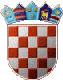 